Департамент по образованию администрации ВолгоградаМуниципальное общеобразовательное учреждение«Средняя  школа № 50 Дзержинского района Волгограда»ПРОЕКТДВО "ЗдороВО!"  Мы за ЗОЖ и Здоровое Общение!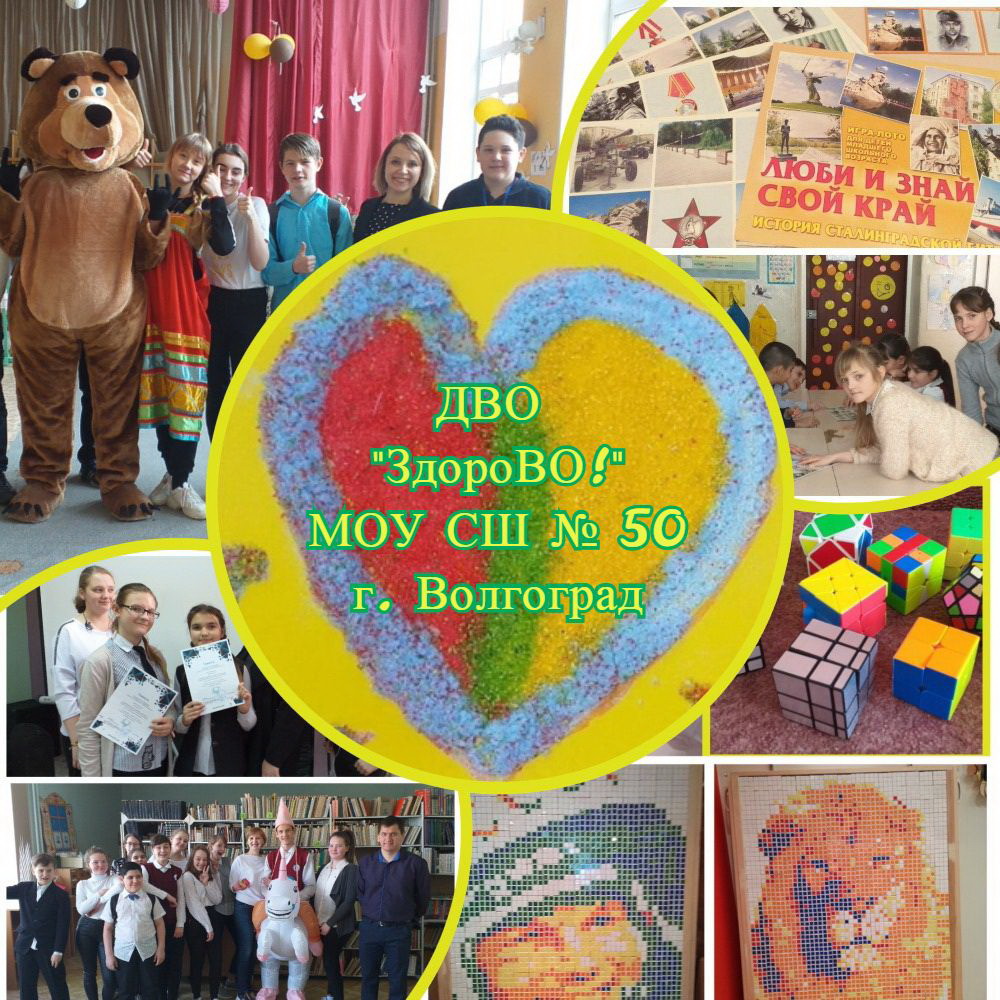 Н.М.Удалова, педагог-психологА.Ф.Бахтеева, завуч по УВРг.Волгоград2020Содержание:Введение                                                                            3                                                                                                              Основная Часть                                                                 5Заключение                                                                       17Введение«Забота о здоровье - это важнейший труд воспитателя. От здоровья и жизнерадостности детей зависит их духовная жизнь, умственное развитие, прочность знаний, вера в свои силы»В.А.СухомлинскийАктуальность проблемы.              Процесс стандартизации социальных, в том числе образовательных систем – общемировая тенденция. В Российской Федерации происходит модернизация системы образования с целью повышения качества образования, его доступности, с целью поддержки и развития таланта каждого ребенка, сохранения его здоровья. В настоящее время для большинства уровней и ступеней образования, включая дошкольное, установлены федеральные государственные образовательные стандарты.             ФГОС регулирует отношения в сфере образования между их участниками: родитель, ребенок, педагог и сейчас появился учредитель. Семья рассматривается как соучастник образовательного процесса, как полноправный участник образовательного процесса. ФГОС впервые детоцентрирован, т. е. направлен на ребенка. Поэтому образовательная работа по «Физическому развитию» строится с учетом потребности детей и заказов родителей. Если сравнивать образовательные области ФГТ и ФГОС, то «Физическая культура» и «Здоровье» объединены в образовательную область «Физическое развитие» по ФГОС, т. е. образовательная область «Физическое развитие» представлено в свою очередь двумя образовательными областями: «Здоровье» и «Физическая культура».            Одним из важнейших принципов, которым должна соответствовать программа ОУ является принцип интеграции образовательных областей в соответствии с их спецификой и возможностями. Процесс интеграции представляет собой объединение в единое целое ранее разрозненных компонентов и элементов системы на основах взаимозависимости и взаимодополняемости. Принцип интеграции образовательных областей выступает как основополагающий принцип работы ОУ. В педагогической науке понятие «интеграция в сфере образования» определяется как средство и условие достижения целостности мышления. Так, к примеру, в образовательных областях «Здоровье» и «Физическая культура», выделяется задача, направленная на достижение целей гармоничного развития у детей физического и психического здоровья через формирование интереса к работе по здоровьесбережению и ценностного отношения к своему здоровью.     Содержание образовательной области «Физическая культура» интегрируется с содержанием образовательной области «Здоровье» в части решения общей задачи по охране жизни и укреплению физического и психического здоровья.                    При этом образовательные области «Физическая культура» и «Здоровье» в свою очередь взаимодействуют с другими образовательными областями, определяют целостный подход к здоровью человека как единству его физического, психологического и социального благополучия. Специфика здоровьесберегающей деятельности заключается в том, что основным исследователем и субъектом управления является сам ребенок. При этом педагог лишь помогает ему обрести необходимую мотивацию, которая должна быть основана на индивидуальных потребностях, обеспечивать свободу выбора, предоставлять возможность получения необходимых знаний и навыков.              Образовательные учреждения поставлены перед решением совершенно новой задачи: необходимо не просто проводить цикл занятий по здоровьесберегающей деятельности, а организовать единый интегративный процесс взаимодействия взрослого и ребёнка, в котором будут гармонично объединены различные образовательные области для целостного восприятия окружающего мира. Конечным результатом такого процесса должно стать формирование у ребёнка представления о здоровье человека как ценности, являющейся необходимой предпосылкой для полноценной жизни, удовлетворения его материальных и духовных потребностей, активного участия в трудовой и социальной жизни общества, во всех видах человеческой деятельности. Реализация принципа интеграции в освоении содержания двух образовательных областей («Здоровье» и «Физическая культура»), основанная на совместной деятельности всех участников образовательного процесса в ОУ, позволяет создавать предпосылки для обеспечения полноценного физического и психического развития личности и формирования навыков здоровьесбережения, являющихся составной частью разностороннего развития детей, особенно в подростковом возрасте.Основная частьОписание проекта:          Социальный проект - Добровольческий Волонтёрский Отряд "ЗдороВО!" МОУ СШ №50 г.Волгоград появился на свет в 2019 году, продолжив школьную традицию "БОССа" (Большой Организационный Совет Старшеклассников).
В состав ДВО "ЗдороВО!" входят учащиеся 5-11 классов с лидерскими способностями и активной школьной позицией.
Наш девиз:  "Помоги себе, помогая другим!"
Наша Миссия: "Помочь себе и своим сверстникам с ОВЗ поверить в собственные силы. Мы - за Здоровое Общение!"Наши направления: - просветительская деятельность (агитбригада)- Пропаганда ЗОЖ (клуб «Юного Психолога»),- Поддержка различных социальных групп населения (ветераны, дети с ОВЗ).Мультипликативность:Организация и проведение Онлайн-Флешмобов ,Челленджей , Квизов, Психологических и Спортивных Акций через социальные сети с целью охвата и привлечения внимания школьников,подростков и родителей. Тесное сотрудничество с Региональными и районными ГКУ СО "Дзержинский ЦСОН", ДК "Гумракский", РЖД Кванториум Волгоград, Инклюзивным Конно-Спортивным Клубом "Солнечная Долина"и Центром Иностранных Языков "LINGWIN".Численность волонтеров в проекте: 50Наш профиль в сети: Добровольцы России:  https://dobro.ru/organizations/344310/info)ВК: https://vk.com/public193555988Сайт МОУ СШ № 50:    http://mousoh50vlg.ucoz.ru/О нас в СМИ:Муниципальное Телевидение Волгограда (видеоролик): https://www.youtube.com/watch?v=cPnjHNINktA&feature=youtu.be«1 ИЮНЯ – Праздничный Марафон  для волгоградских детей из социальных учреждений» (01.06.2020г)Волгоградская Правда (статья): https://vpravda.ru/obshchestvo/dlya-volgogradskih-detey-iz-soccentrov-proveli-prazdnichnyy-marafon-90140/?utm_source=yxnews&utm_medium=desktop&utm_referrer=https%3A%2F%2Fyandex.ru%2FnewsВолгоград БЕZ формата (статья): https://volgograd.bezformata.com/listnews/volgogradskih-detej-iz-sotctcentrov-proveli/84465475/Цель проекта: Развитие добровольчества в Волгоградской области.Внедрение волонтерской практики в деятельность образовательного учреждения, направленной на развитие физических способностей и качеств,  духовно - нравственной личности школьников, формирование у обучающихся высокого патриотического сознания.Формирование основ здорового образа жизни, а также интереса и ценностного отношения к занятиям физической культурой.Организация активного досуга молодёжи, детей с ОВЗ и их семей, популяризация спорта среди школьников и местных жителей.Задачи проекта:1.Формирование у детей позитивных установок на добровольческую деятельность.2. Воспитание физически развитой и духовно - нравственной личности с активной жизненной позицией, способности к совершенству и гармоничному взаимодействию с другими людьми.3.Формирование у учащихся  ценностного отношения к своему здоровью, чувства собственного достоинства как представителя своего народа. 4. Создание условий для реализации основных направлений ФГОС школьного образования, достижения целевых ориентиров. 5. Развитие коммуникативных навыков детей, создание «зоны ближайшего развития» и ситуации успеха, формирование лидерских качеств.6. Способствовать повышению значения семейных ценностей, улучшению детско-родительских взаимоотношений.7. Проведение социально-ориентированных, спортивных акций и мероприятий.8. Привлечение внимания общественности к поддержке идей добровольчества в школьной среде.9. Участие в организации и проведении физкультурных и спортивных массовых мероприятий, пропаганда здорового образа жизни.Предполагаемые результаты проекта:1. Расширить представление о волонтерском движении  у ребят 7 - 16 лет, педагогов  МОУ СШ № 50, родителей (законных представителей) учащихся.2. Приобщить детей и родителей (законных представителей) учащихся к спортивным и социокультурным нормам, традициям семьи, общества, государства.3. Сформировать у детей предпосылки толерантного отношения к другим людям независимо от культурной среды,  этнической принадлежности и физических способностей.4. Привлечь родителей (законных представителей)  учащихся в образовательный процесс МОУ СШ № 50, а также детей с ОВЗ и их семьи.5. Модернизировать спортивную уличную  площадку ОУ: специальным покрытием, спортивными турникетами и оборудованием.Актуальность проекта:              Наша школа расположена в посёлке городского типа Гумрак и не оборудована комфортной спортивной площадкой для полноценного физического развития детей и подростков. При этом многие школьники  занимаются в спортивных секциях, тренируясь на территории ОУ. Среди подростков и местных жителей популярен активный досуг: катание на роликах, самокатах, велосипедах по улицам посёлка, что небезопасно в связи с близостью дороги.             В МОУ СШ № 50 обучаются  дети с ОВЗ и не у всех есть возможность систематически выезжать в город для посещения специальных занятий и мероприятий. В летний период в школе ежегодно работает детский лагерь «Бригантина» для ребят 6-14 лет. Но нет условий для полноценного активного досуга и отдыха на свежем воздухе, т.к. спортивная зона не модернизируется много лет в связи с недостаточным финансированием.           В связи с этой проблемой наш волонтёрский отряд «ЗдороВО» не может полноценно проводить массовые спортивные и культурно-общественные мероприятия. В весенне-летний период нет возможности полноценно проводить тематические флешмобы, квесты, активные  игры и соревнования на свежем воздухе.            Одним из важнейших принципов, которым должна соответствовать программа ОУ является принцип интеграции образовательных областей в соответствии с их спецификой и возможностями. Процесс интеграции представляет собой объединение в единое целое ранее разрозненных компонентов и элементов системы на основах взаимозависимости и взаимодополняемости. Принцип интеграции образовательных областей выступает как основополагающий принцип работы ОУ. Реализация принципа интеграции в освоении содержания двух образовательных областей («Здоровье» и «Физическая культура»), основанная на совместной деятельности всех участников образовательного процесса в ОУ, позволяет создавать предпосылки для обеспечения полноценного физического и психического развития личности и формирования навыков здоровьесбережения, являющихся составной частью разностороннего развития детей, особенно в подростковом возрасте. Новизна проекта:Благотворительная деятельность в таких сферах, как образование является важнейшим факторам физического, психического  и нравственного развития детей и подростков.В соответствии с целевыми ориентирами ФГОС образовательной области, «Физическое развитие» включает приобретение опыта в следующих видах поведения детей: двигательной, в том числе связанной с выполнением упражнений, направленных на развитие таких физических качеств, как координация и гибкость, способствующих правильному формированию опорно-двигательной системы организма, развитию координации движений, крупной и мелкой моторики обеих рук, а также с правильным, не наносящим ущерба организму, выполнением основных движений (ходьба, бег, мягкие прыжки). Формирование начальных представлений о некоторых видах спорта, овладение подвижными играми с правилами. Становление целенаправленности и саморегуляции в двигательной сфере, становление ценностей здорового образа жизни, овладение его элементарными нормами и правилами (в питании, двигательном режиме, закаливании, при формировании полезных привычек).Физическая культура – не только средство развития собственно физических качеств ребенка и укрепления его здоровья, но и важный компонент и средство духовного, нравственного, эстетического воспитания школьника. Важнейшая роль в физическом воспитании ребенка по-прежнему принадлежит педагогам и инструкторам. Именно их умение методически правильно организовать и провести занятия, нестандартные подходы к выбору форм и средств их проведения – важнейшие компоненты развития интереса к занятиям, формирования у учащихся необходимых привычек, двигательных умений и навыков.Слово " Волонтер" иностранное, переводится как «доброволец» или «желающий». Это люди, которые добровольно готовы потратить свои силы и время на пользу обществу или конкретному человеку. Само же волонтѐрство пришло в Россию в начале 1990 - х годов. А мы, в нашем образовательном учреждении, стали использовать его с апреля  2019 года (после  проведения Чемпионата Мира по Футболу в Волгоградской области), но традиция помогать ближним существует уже много лет. Актуальность проекта обусловлена необходимостью формирования и развития физических качеств и способностей. Немаловажное место в нем занимает вопрос о формировании у обучающихся  начальных представлений о некоторых видах спорта, овладение подвижными играми с правилами, а также становление целенаправленности и саморегуляции в двигательной сфере (у младших школьников, в частности). Физическое развитие включает становление ценностей здорового образа жизни, овладение его элементарными нормами и правилами (особенно в подростковом возрасте), формировать полезные здоровые привычки. Воспитывать в детях такие качества  как эмпатия, отзывчивость, умение оценивать свои поступки и поступки других. Необходимо так же вести постоянный поиск новых форм взаимодействия с семьей учащихся.Социальный эффект:Проблемы реализации проекта: Отсутствие дополнительного финансирования для оснащения спортивной школьной зоны. Но благодаря реализации нашего проекта могут быть решены следующие проблемы: 1. Организация активного досуга молодёжи, популяризация спорта, здорового образа жизни среди детей с ОВЗ и их семей,  подростков  и  взрослого населения. 2. Повышение уровня оснащенности образовательного учреждения, который позволит разнообразить уроки физической культуры и школьной жизни в целом.Сроки реализации проекта: с 18.04.2019 по 15.12. 2020 уч. годаЭтапы проектаНаши результаты:Концертно-развлекательная программа «С днём Рождения, Любимый Город!» (30.08.2019г.) К празднованию Дня Города совместно с ДК «Гумракский»  волонтёры (10 человек) провели интерактивную программу с детьми и подростками. Музыкальные флешмобы, ростовые куклы и аквагрим зарядили позитивной энергией всех участников праздника.Психологическая акция "Раскрась свое настроение" (12.09.2019г.) Для взрослых, детей и военнослужащих в/ч п. Гумрак на территории МОУ СШ № 50 юные волонтёры (15 человек) представили программу, в которую вошли песни, танцы, настольные игры, Творческая Мастерская по цветному песку, аквагрим.Психологические кружки  «Тропинка к своему Я» и «Добрые сердца» (в течение учебного  года). В рамках месячника  ПО ПРОФИЛАКТИКЕ ЗДОРОВОГО ОБРАЗА и  по пропаганде семейных ценностей и традиций волонтёрами были проведены психологические встречи  «Счастье – это когда тебя понимают», открытые занятия # Я ВОЛОНТЁР. Также была проведена Акция «Кинозал» (кинопросмотр и дискуссия по теме «Твоё будущее в твоих руках», «Волонтёры Будущего»))Неделя Психологии и Социальной Активности «Твори Добро» (21.11.2019г.-25.11.2019г.) Организация и проведение общешкольного мероприятия волонтёрами с целью привлечения всех участников образовательного процесса: музыкальные и спортивные флешмобы, творческие конкурсы и мастер-классы, психологические Акции «Радуга настроения» и «Бодрое утро» (для педагогов). Удалось привлечь внимание детей, подростков, их родителей и учителей к важности и особой роли психологической науки в жизни людей, к улучшению психологического климата в образовательном учреждении.Международный день Волонтёров (декабрь 2019г.): в этот день подводятся итоги деятельности волонтёрского движения ДВО «ЗдороВО». Всем участникам выражают благодарность, а также проходит посвящение в волонтёры тех, кто пополнил наши ряды.Проект «Всё в твоих руках» (февраль 2020г.) Психологические беседы с подростками 8-10 классов на тему бережного отношения к своему здоровью. Данный проект создан и реализуется Саратовской региональной общественной организацией инвалидов  «Ты не один». Венера Павленко - идейный и креативный создатель-куратор данного проекта.Состязание по Спидкубингу (февраль-март 2020г.)  В рамках празднования 77-ой Годовщины Сталинградской Битвы в феврале юные волонтёры провели обучающие мастер-классы для всех желающих по кубику Рубика, а также  состязание по скоростному Спидкубингу в стенах родной школы. Для популяризации кубика Рубика среди учащихся 1-10 классов, февраль -  стал центром внимания всех спидкуберов. Именно в МОУ СШ № 50 собрались любители Кубика Рубика, чтобы побороться за звание самого быстрого и скоростного КубикСпортсмена. Волонтер Даниил Родин, учащийся 8 "А" класса представил свою ценную коллекцию, состоящую из 30 кубиков Рубика. Сталинградский Quiz (февраль 2020 г.) В честь Празднования 77-ой Годовщины Сталинградской Битвы наши Волонтеры провели в стенах школьной библиотеки историческую викторину - "Сталинградский Quiz". Самые эрудированные ребята начального и среднего звена приняли участие в данном мероприятии. Всероссийская Акция "Спорт-альтернатива пагубным привычкам" (январь 2020 г.) В рамках Всероссийской Акции "Спорт-альтернатива пагубным привычкам" наши Волонтеры продолжают рассказывать о своих увлечениях и интересах, проводят занятия, тренинги, спортивные флешмобы, конкурсы с целью информирования детей и подростков о ЗОЖ.Благотворительная Ярмарка "Масленица идет" (27.02.2020г.) Благотворительная Масленичная Ярмарка в МОУ СШ № 50  - одно из ежегодных традиционных мероприятий, объединяющих всех участников образовательного процесса. Юные волонтёры провели Праздничное Мероприятия в актовом зале школы - Ярко и Незабываемо.Психологическая Акция "Самые Обаятельные и Привлекательные". К Международному Женскому Дню наши волонтёры приготовили для своих самых обаятельных и привлекательных учителей приятный сюрприз – ростовые куклы дарили душевные поздравления с самого утра. Ребята заранее подготовили тёплые слова и поздравления, изготовили подарки – мыло ручной работы и сладкие предсказания.Творческий конкурс мотиваторов «Мотивируй открыто» (02.03.2020г.) Участие в районном конкурсе мотиваторов и демотиваторов "Мотивируй открыто для подростков и молодежи Дзержинского района г. Волгограда.
Благодаря этому конкурсу наши волонтёры-участники (5 человек)  смогли выразить свою четкую жизненную позицию, касающуюся здорового образа жизни, а также занять 2 место.
Помимо торжественного награждения организаторы подготовили для участников мероприятия интеллектуальную игру, посвященную теме волонтерства. Ведь волонтеры - это люди очень мотивированные!Обучающий Вебинар "День Здоровья 2020" (07.04.2020г.) В период самоизоляции в рамках Акции "День Здоровья 2020" наши волонтёры приняли активное участие в Обучающем Вебинаре "Тревожность под контролем".  Как справиться со стрессом, как снять эмоциональное напряжение, как перейти на дистанционное обучение без ущерба для здоровья?! На все эти вопросы мы попробовали  ответить на нашей онлайн-встрече совместно  со специалистами  ГКУ СО "Дзержинский ЦСОН" и педагогом-психологом Удаловой Н.М.Онлайн Конкурс "Премия Здоровья 2020" (10.04.2020г.) Конкурс «Премия здоровья» посвящен Всемирному дню здоровья и проводился в социальной сети ВК ГКУ СО «Дзержинский центр социального обслуживания населения»: https://vk.com/semya_dzr.  Наш Волонтерский Добровольческий отряд "ЗдороВО" принял активное   участие в творческом Конкурсе «В стиле ЗОЖ»: ребята делились  своими рисунками и арт- объектами, выполненных посредством декоративно-прикладного творчества на тему укрепления и сохранения здоровья. Также юные волонтёры провели психологическую Акцию "Онлайн Зарядка".Праздничный Марафон  для волгоградских детей из социальных учреждений» (01.06.2020г) Совместно  со специалистами  ГКУ СО "Дзержинский ЦСОН" в период самоизоляции наши волонтёры провели праздничное мероприятие с участием ростовых кукол в Ворошиловском районе г. Волгограда. Более 300 воспитанников 12 социальных учреждений региона приняли участие в мероприятиях, посвященных Международному дню защиты детей. Праздничные концерты и флешмобы прошли в рамках областного марафона «Объединимся ради детей».Несмотря на автономный режим работы, ребятам из стационарных детских социальных учреждений организовали настоящий праздник с песнями, танцами и концертными программами. Важно, что все творческие номера проходили на безопасном расстоянии, с соблюдением всех необходимых требований санитарной безопасности. Волонтерские объединения в подарок детям, оказавшимся в трудной жизненной ситуации, подготовили веселую праздничную программу с участием артистов и ростовых кукол. Марафон стартовал в Красноармейском социально-реабилитационном центре и завершится в Серафимовичском районе. К нему присоединились учреждения Волгограда, Волжского, а также Калачевского, Камышинского и Новоаннинского районов.Всероссийская Акция "Окна Победы" 2020" (12.06.2020г.)
В период самоизоляции в рамках празднования  замечательного праздника – 9 МАЯ была проведена Онлайн Акция #окна_победы, практически в каждом окошке появились Символы Победы, а самое главное Герои Победы. Наши волонтёры, родители  и учащиеся МОУ СШ № 50 приняли самое активное участие в данном мероприятии.  ЗаключениеПо нашему мнению, основной ресурс для развития здорового гражданского общества – это ресурс человеческий, рациональное использование которого поможет существенно сократить материальные издержки, поддержать необходимую атмосферу творчества и желания социальных достижений. Реализация проекта способствует физическому,  психическому, духовно-нравственному и патриотическому воспитанию школьников, повышению социальной активности и гражданской ответственности. А также способствует укреплению здоровья подрастающего поколения, популяризации спорта среди школьников и подростков. №Этап проектаНаименование мероприятияКраткое описание содержание мероприятияСроки или период(в мес.)1Подготовительный этап1.Обсуждение и утверждение проекта ДВО «ЗдороВО!»- Рассмотрение актуальности проекта-Выступление педагоговАпрель2019г.1Подготовительный этап2. Формирование новой и уточнение действующей нормативно - правовой базы МОУ СШ № 50.-Составление плана работы проекта ДВО «ЗдороВО!», положения, программы, паспортаАпрель2019г.1Подготовительный этап3.Проведение общего родительского собрания посвященного вопросам физического и духовно-нравственного развития детей, волонтерской деятельности.-Знакомство родителей с Положением о проектной деятельности ОУ,-Выступление педагога-куратора, ответственного за проектную деятельность ДВО «ЗдороВО!»,- Открытие «Родительского Клуба» в ОУ,- Оформление «Комнаты Психологической разгрузки»Май2019г.1Подготовительный этап4. План  реализации проекта ДВО «ЗдороВО!»-Разработка системы перспективного планирования мероприятий, плана работы с социумом, ДК «Гумракский», Центром Иностранных Языков «Lingwin» и ГКУ СО «Дзержинский ЦСОН»Апрель  2019г.2Основной этап1. Организация и проведение Психологических и Спортивных Акций и Мероприятий -Акция «Раскрась свое настроение»,-Акция «Лестница Дружбы»,-Мастер-Классы «Творческая Мастерская»,-Состязания по Спидкубингу (приуроченные к 77 –Годовщине Сталинградской Битвы),-Исторические и Спортивные Квизы,- Спортивные и музыкальные флешмобы,- Челенджи: #передайдругому, #сидимдома, #мывместе,#онлайнзарядка,-Онлайн Акция «Бессмертный Полк - 2020»,-Интернет Арт-Галерея «Весеннее пробуждение»,-Психологическая Акция «На зарядку-становись!»-Онлайн Конкурс «Премия Здоровья»,- Всероссийская Акция «Улыбка Гагарина»,-Обучающий вебинар «День Здоровья»,- Психологическая Онлайн Акция «Подари улыбку Миру»,-Всероссийская Акция «Спорт – альтернатива пагубным привычкам»,- Психологическая Акция «Самые обаятельные и привлекательные»- Добровольческая Акция «Про DO.BRO»,-Онлайн Квесты по ЗОЖсовместно с ГКУ СО «Дзержинский ЦСОН»Сентябрь-2019г.-май 2020г.2Основной этап2. «Неделя Психологии – Твори Добро!»- Музыкальные и Спортивные Флешмобы,- Добрый Мастер-класс по слаймам и мыловарению,- Фотоконкурс  «Мой пушистый друг»,- Конкурс рисунков  «День Рождения Чаклза» и «Мой друг»,- Конкурс коллажей «Мои эмоции»,- Проектная деятельность волонтёров,-Психологическая Акция «Бодрое Утро»,- Флешмоб «На зарядку –становись!»Октябрь 2019г.2Основной этап3.Проект «Масленица идёт!»4.Проект «Всё в твоих руках»- Реализация проекта по ознакомлению с народным фольклором "Масленица идёт!"-Реализация Проекта «Всё в твоих руках» на тему бережного отношения к своему здоровью (беседы со старшеклассниками)Январь-март2020г.2Основной этап4.«День пожилого человека»Изготовление подарков детьми совместно с родителями, пожилым людямНоябрь2019г.2Основной этап5.«День Учителя»Праздничный концерт учащихсяОктябрь 2019г.2Основной этап6. «День защитника отечества»Праздничный концерт учащихся– волонтеров Февраль 2020г.2Основной этап7.«Международный женский день»Праздничный концерт учащихся-волонтеров Март2020г.2Основной этап8. Конкурс чтецов «День Победы» и «Слово о Победе»Праздничное мероприятие учащихся-волонтеров посвященного 77-Годовщине Сталинградской БитвыФевраль 2020г.Апрель-май 2020г.2Основной этап9. Региональная  Акция «Альбом Победы»Праздничное онлайн-мероприятие совместно с родителями (законными представителями): «Бессмертный Полк», «Письмо Солдата», «Агашинские строфы», -Конкурс песен о Войне «Этих дней не смолкнет Слава!»-Онлайн Конкурс «Рисуем Победу»Апрель-Май2020г.2Основной этап10. Флешмоб «Зарядка с Чемпионом»Проведение ежедневной онлайн-зарядки в период самоизоляции  учащимися-волонтёрамиАпрель-май 2020г.3Заключительный этап Анализ работыАнализ деятельности по реализации проекта ДВО «ЗдороВО!»Ноябрь-декабрь2020г.3Заключительный этап Подведение  итоговОбобщение опыта работы в виде аналитической справки по итогам работы проекта ДВО «ЗдороВО!»Декабрь2020г.